2020ЯНВАРЬ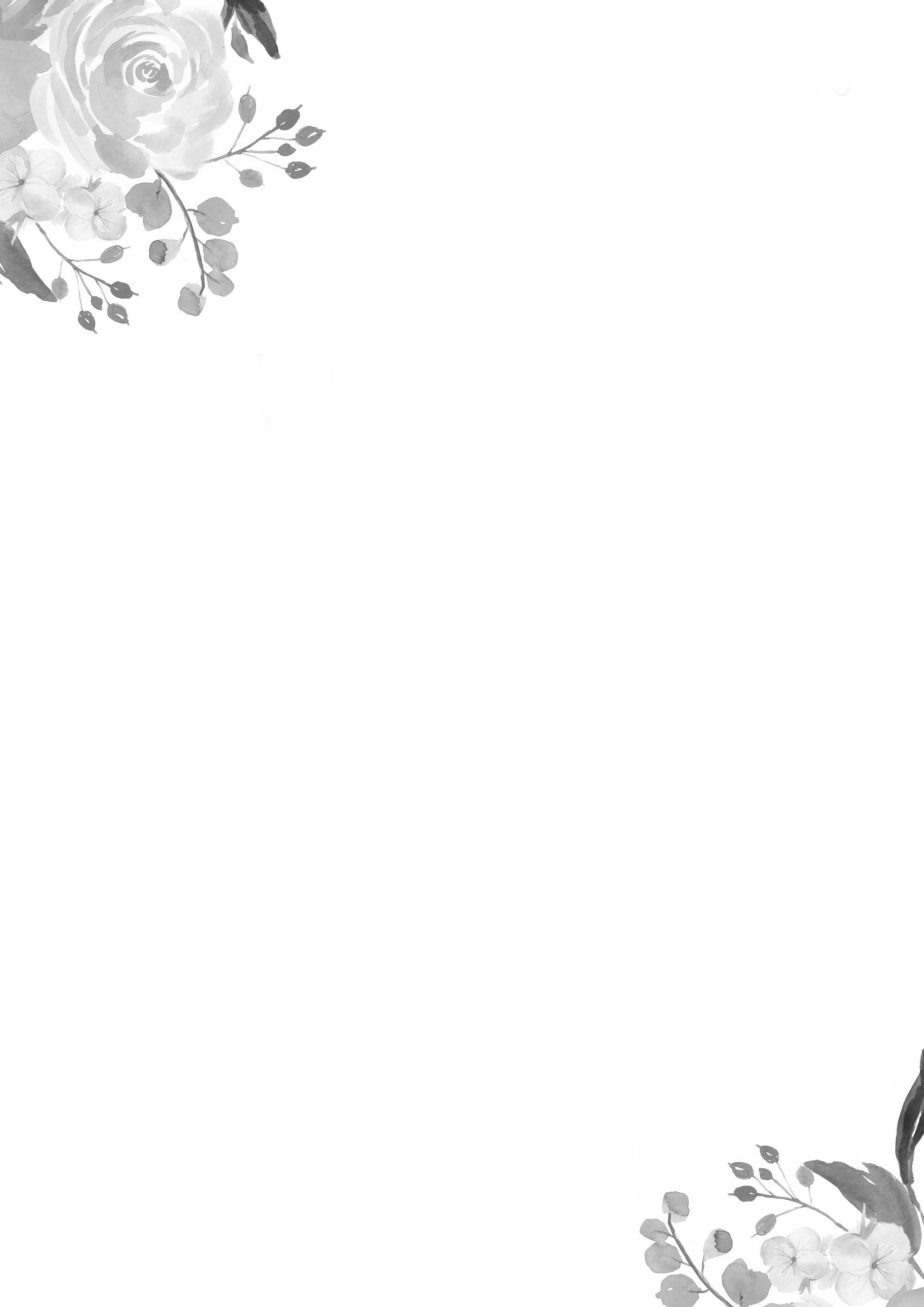 ПонедельникВторникСредаЧетвергПятницаСубботаВоскресенье123456789101112131415161718192021222324252627282930312020ФЕВРАЛЬ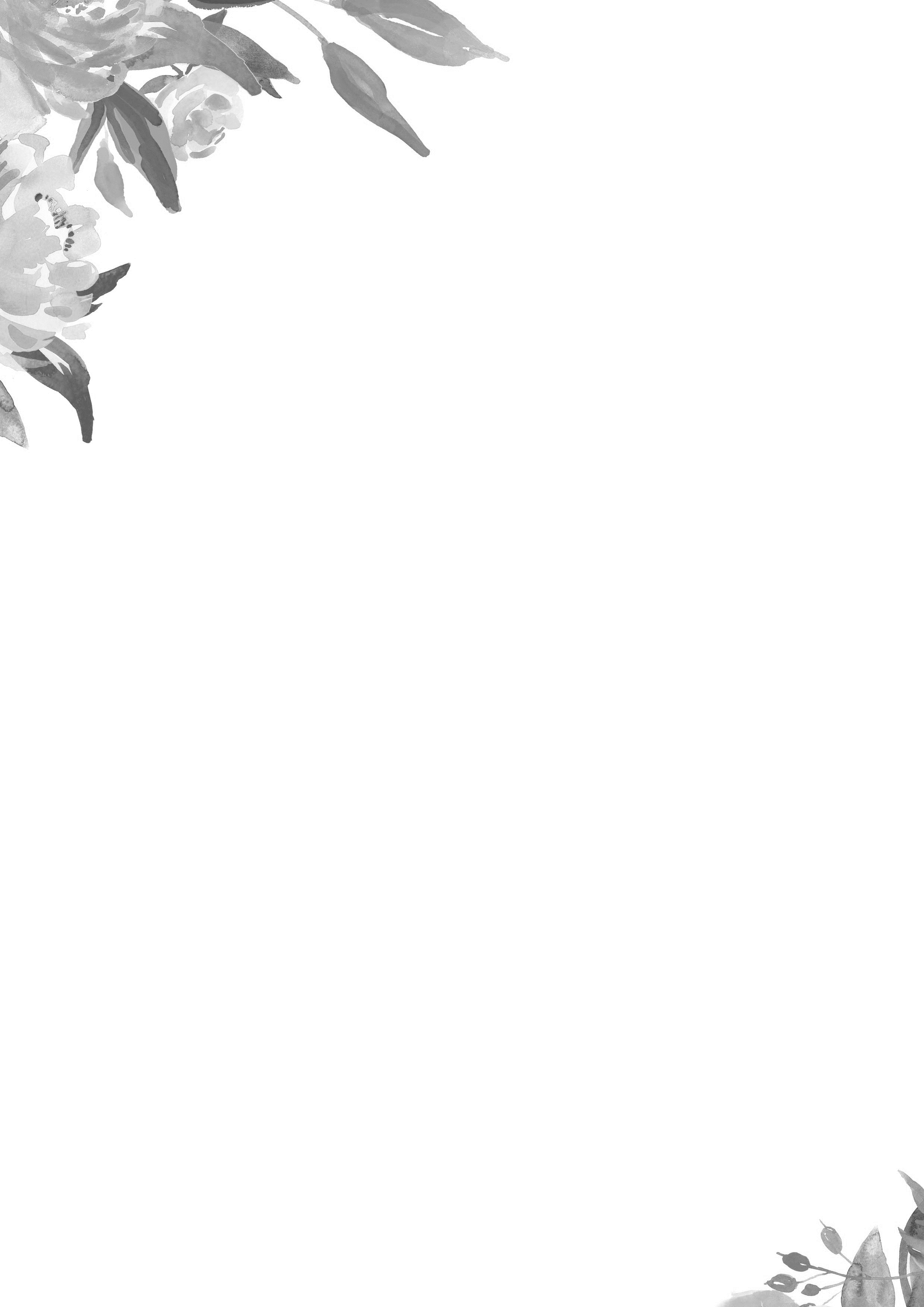 ПонедельникВторникСредаЧетвергПятницаСубботаВоскресенье12345678910111213141516171819202122232425262728292020МАРТ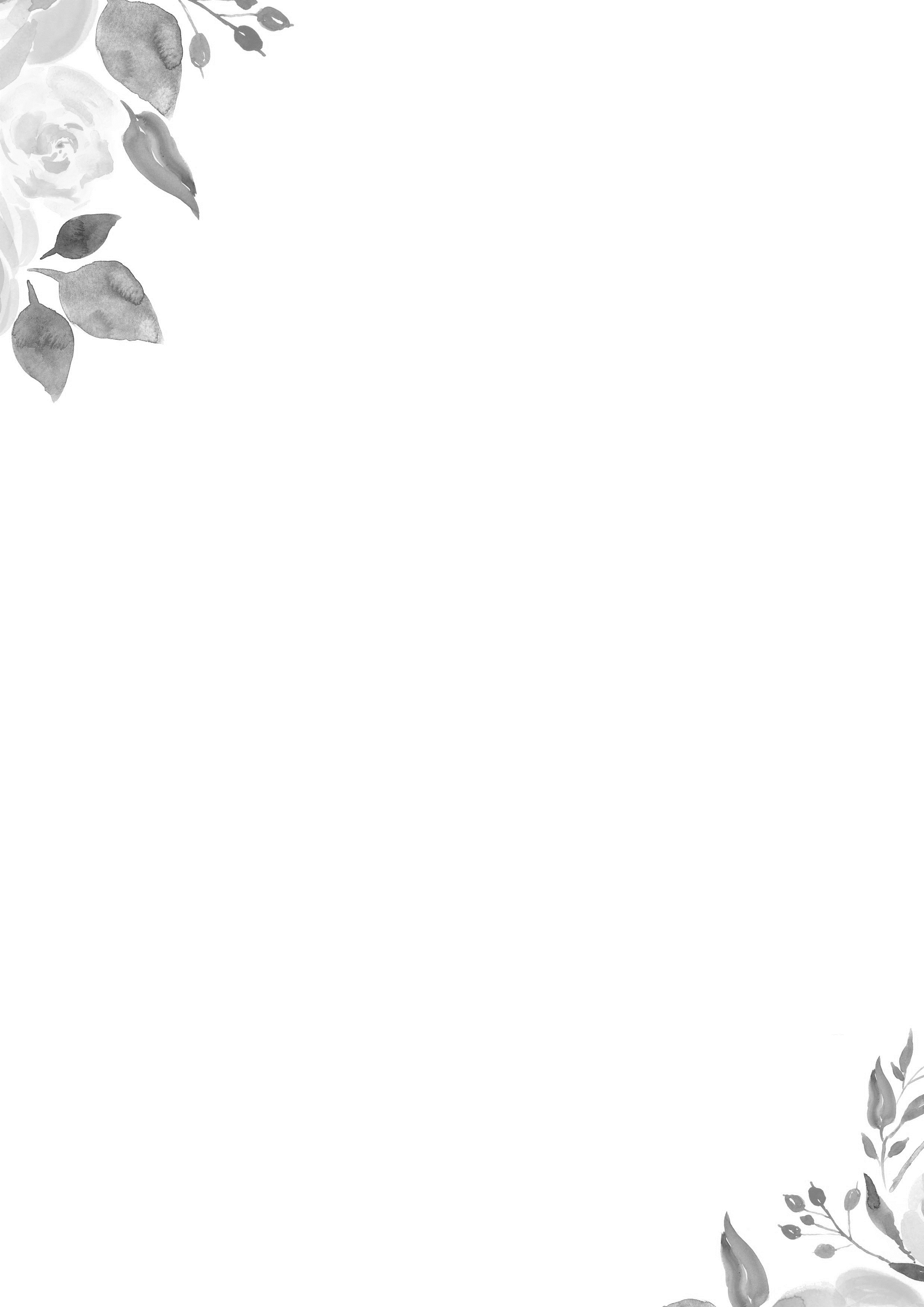 ПонедельникВторникСредаЧетвергПятницаСубботаВоскресенье123456789101112131415161718192021222324252627282930312020АПРЕЛЬ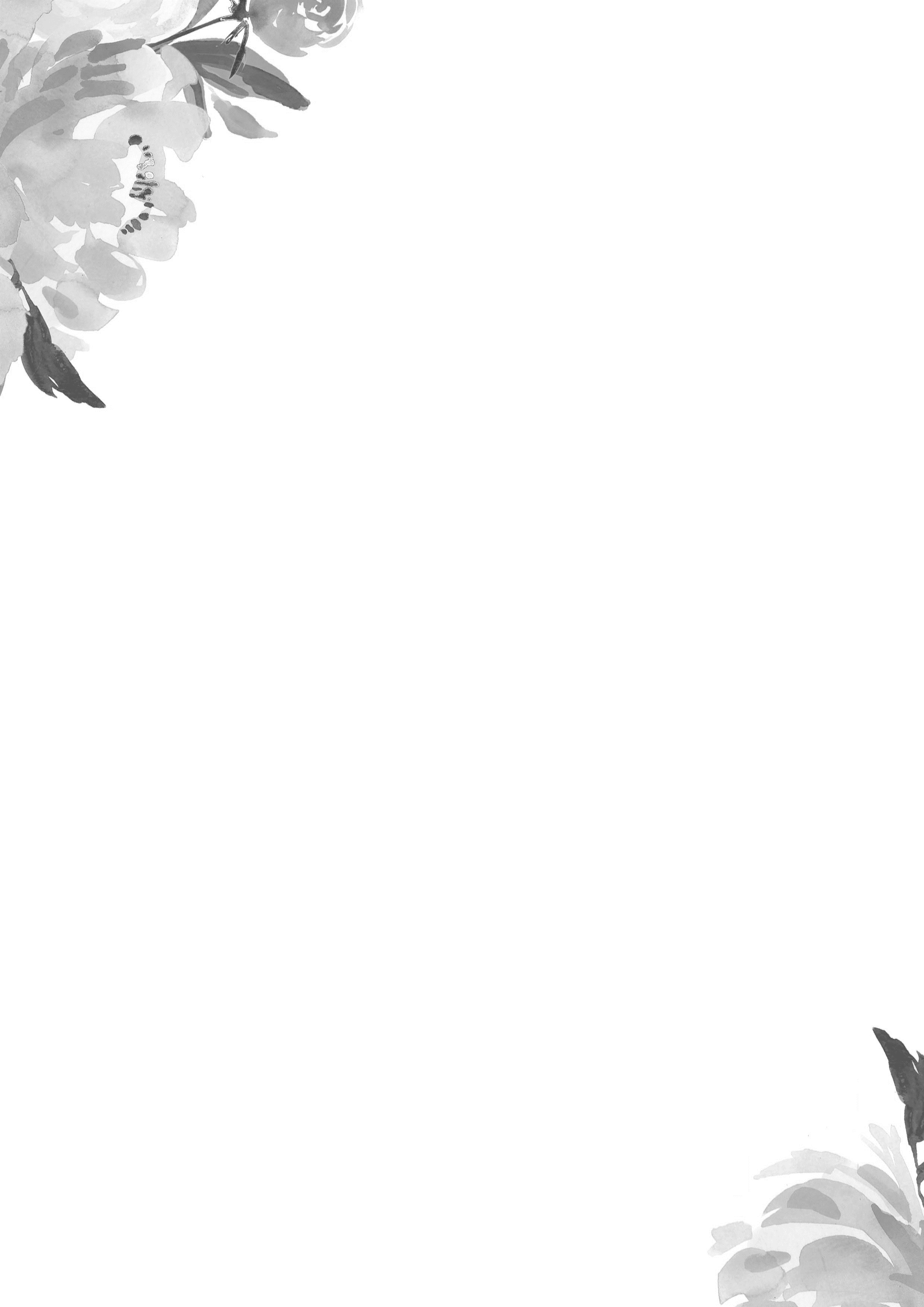 ПонедельникВторникСредаЧетвергПятницаСубботаВоскресенье1234567891011121314151617181920212223242526272829302020МАЙ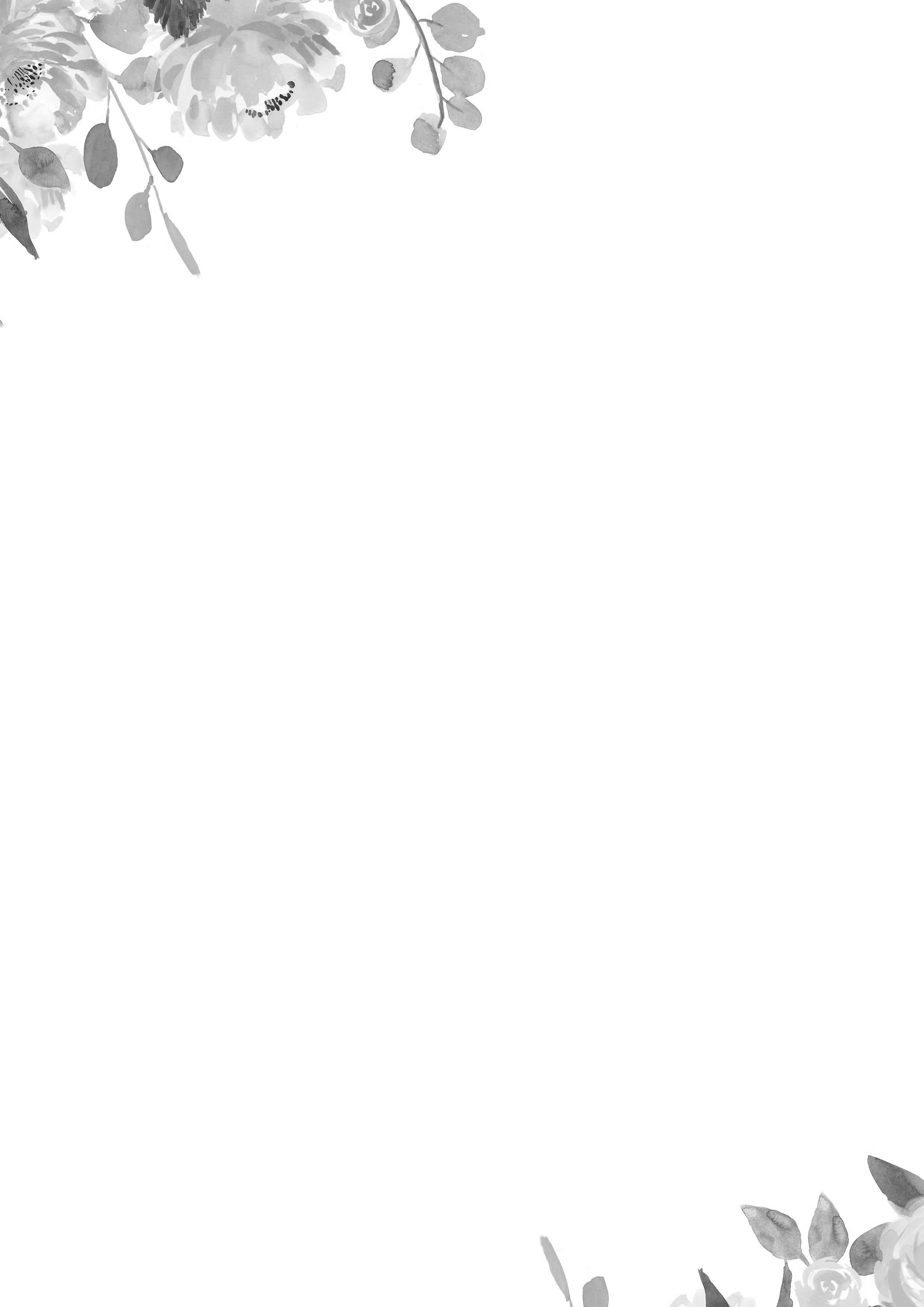 ПонедельникВторникСредаЧетвергПятницаСубботаВоскресенье123456789101112131415161718192021222324252627282930312020ИЮНЬ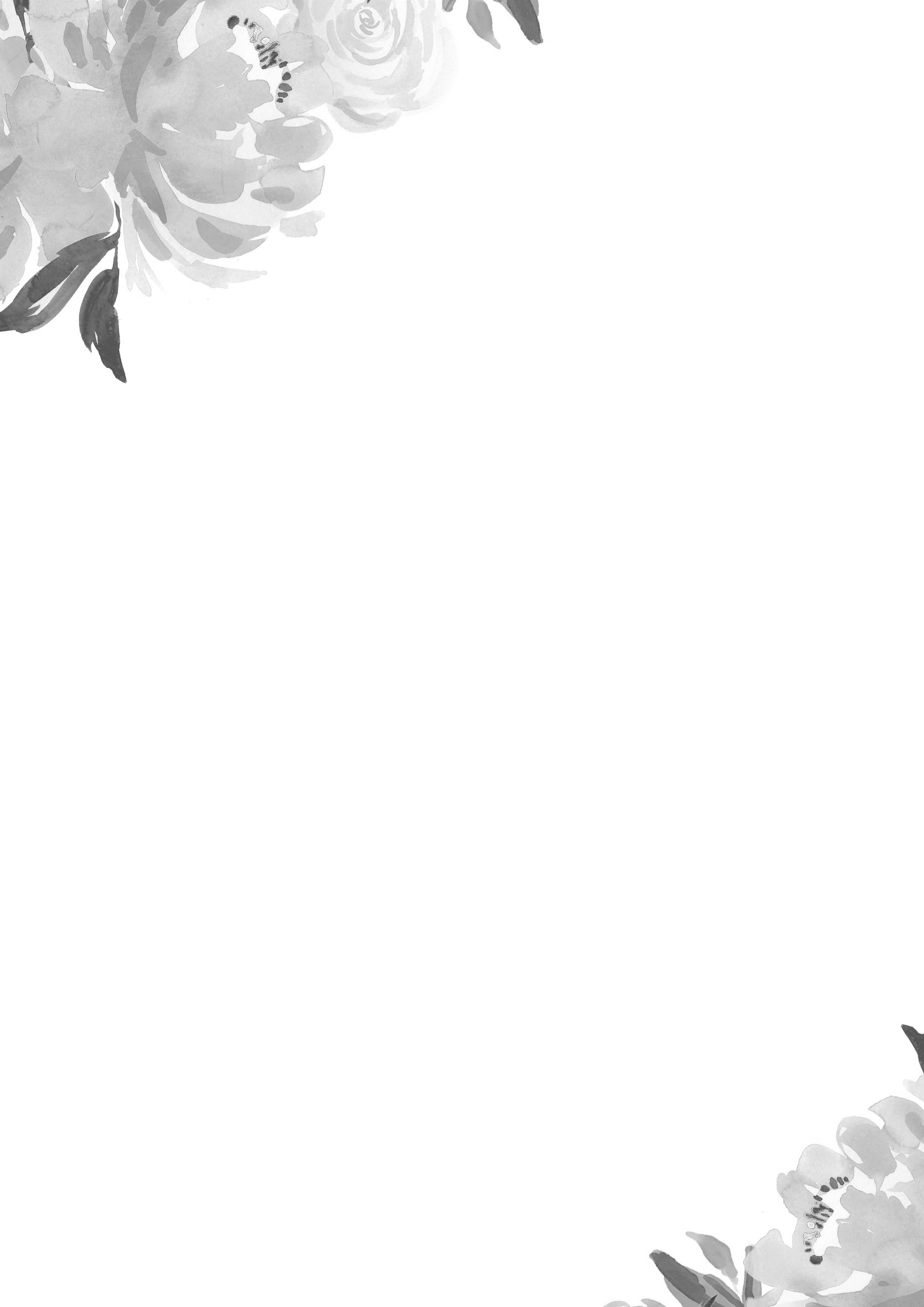 ИЮНЬПонедельникВторникСредаЧетвергПятницаСубботаВоскресенье1234567891011121314151617181920212223242526272829302020ИЮЛЬ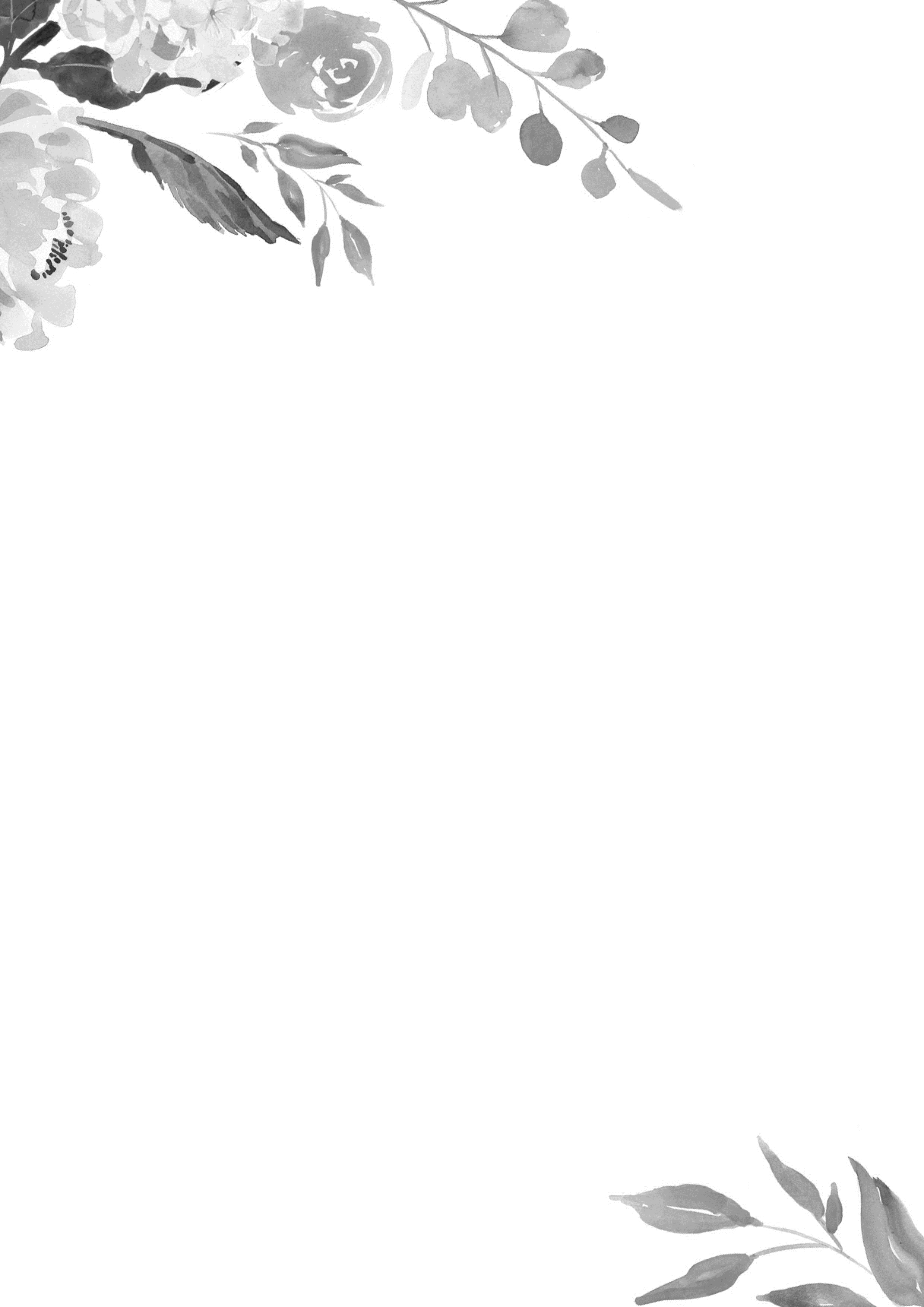 ПонедельникВторникСредаЧетвергПятницаСубботаВоскресенье123456789101112131415161718192021222324252627282930312020АВГУСТ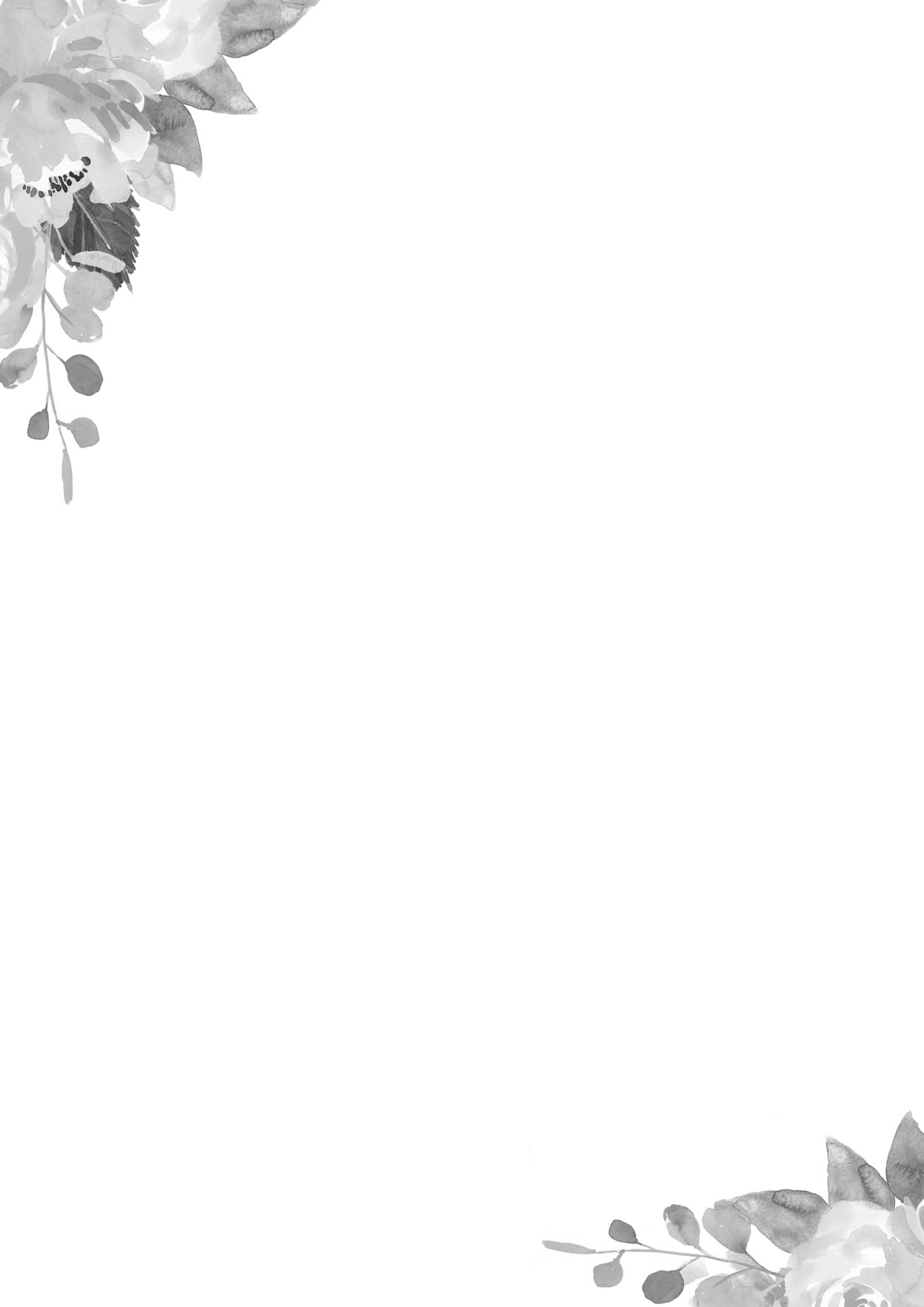 ПонедельникВторникСредаЧетвергПятницаСубботаВоскресенье123456789101112131415161718192021222324252627282930312020СЕНТЯБРЬ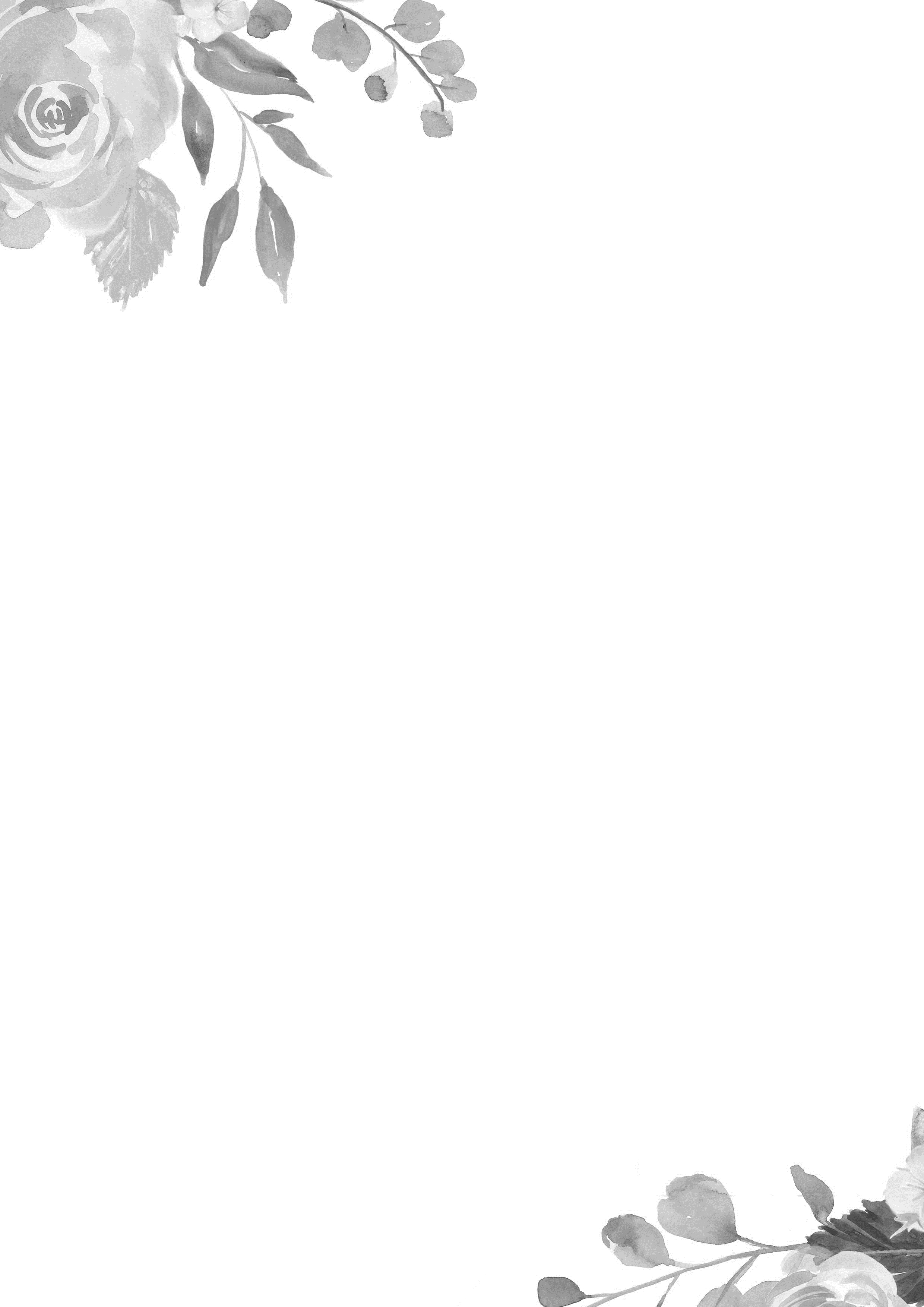 ПонедельникВторникСредаЧетвергПятницаСубботаВоскресенье1234567891011121314151617181920212223242526272829302020ОКТЯБРЬ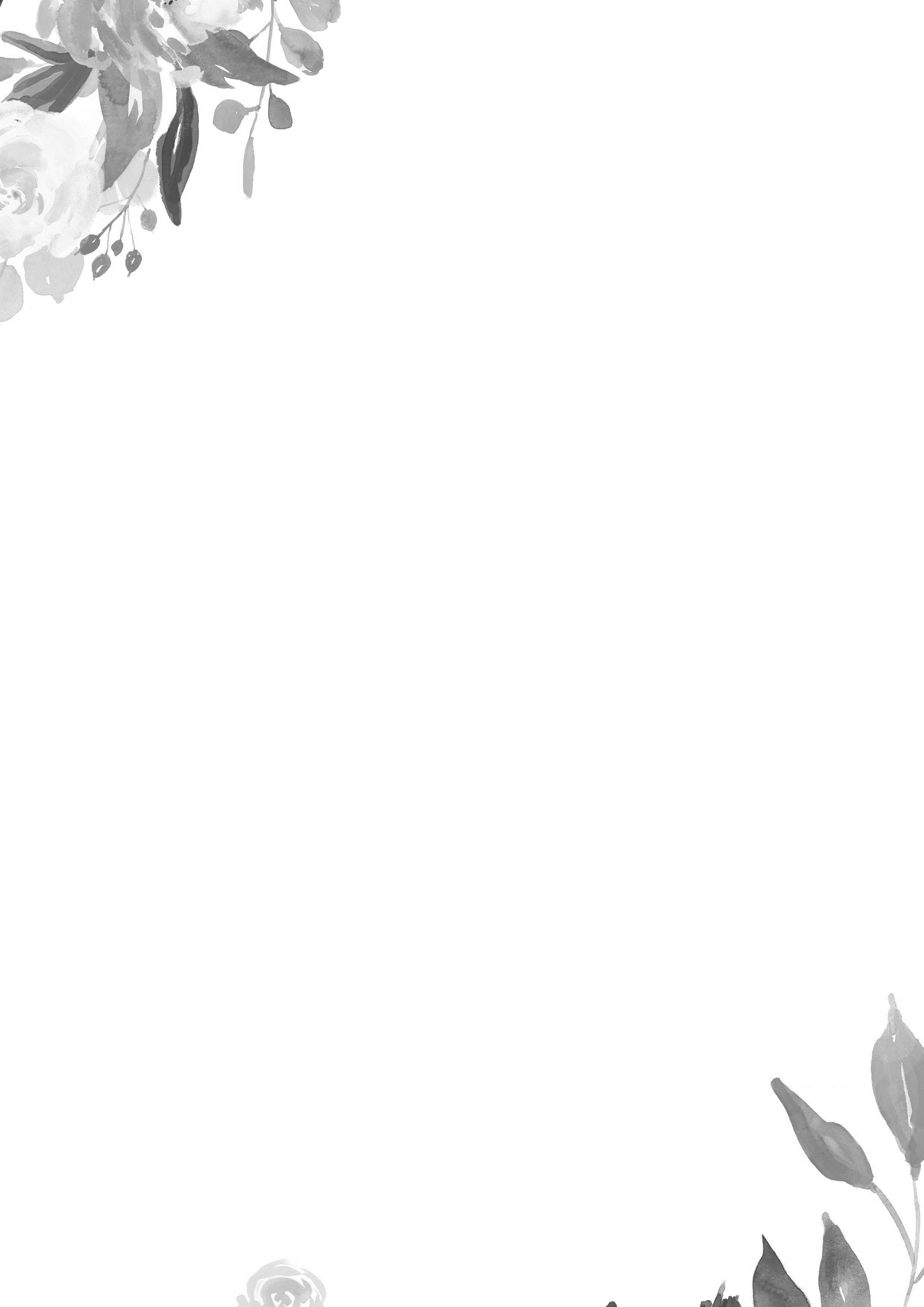 ОКТЯБРЬПонедельникВторникСредаЧетвергПятницаСубботаВоскресенье123456789101112131415161718192021222324252627282930312020НОЯБРЬ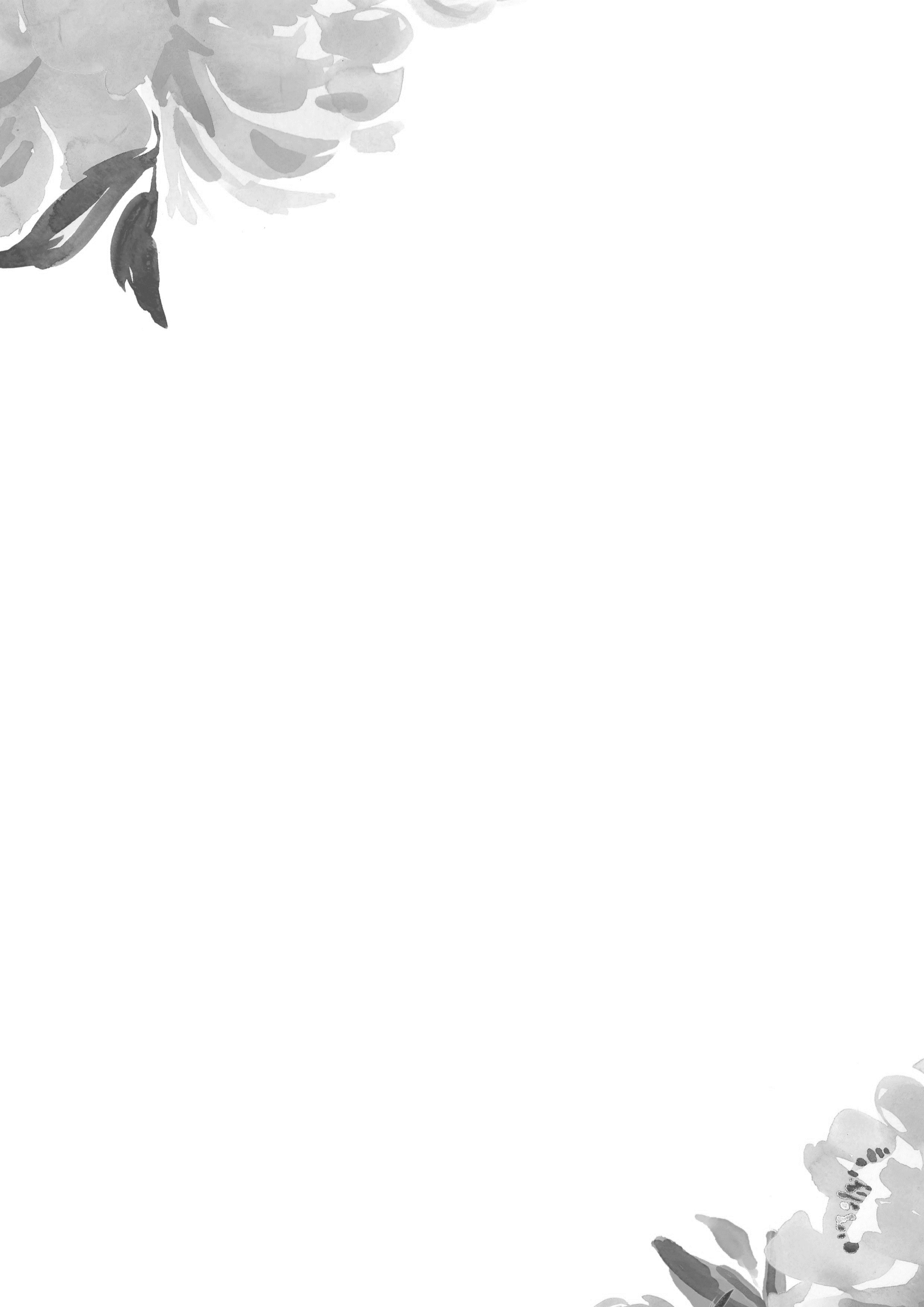 ПонедельникВторникСредаЧетвергПятницаСубботаВоскресенье1234567891011121314151617181920212223242526272829302020ДЕКАБРЬ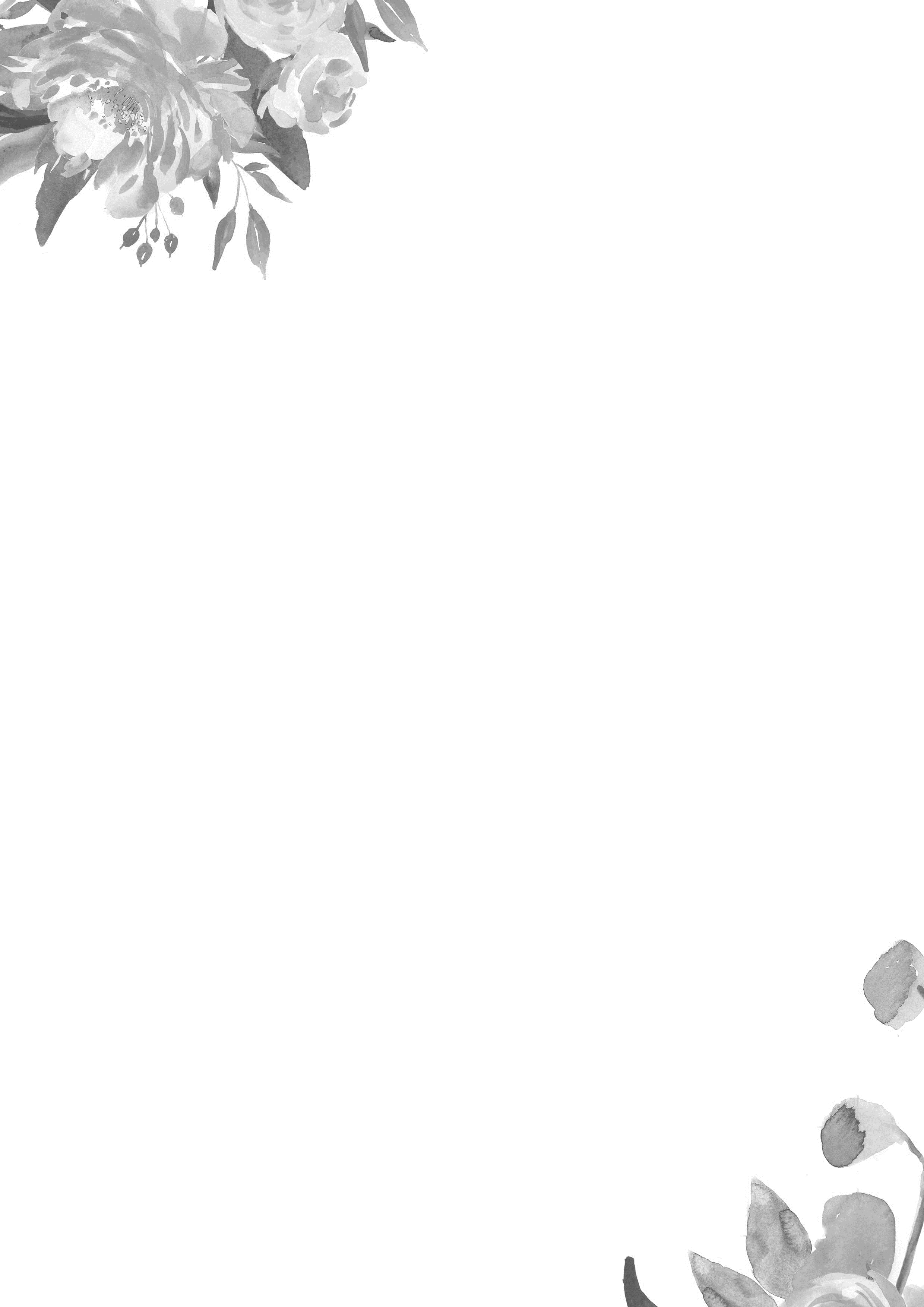 ПонедельникВторникСредаЧетвергПятницаСубботаВоскресенье12345678910111213141516171819202122232425262728293031